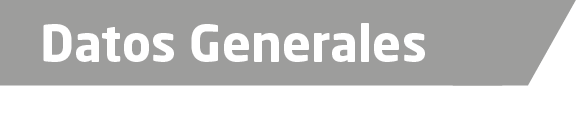 Nombre Humberto Morales TorresGrado de Escolaridad Maestro en Derecho PenalCédula Profesional (Licenciatura) 09932803Cédula profesional (Maestría) En TrámiteTeléfono de Oficina 229-935-14-59Correo Electrónico humberto_826@hotmai.comDatos Generales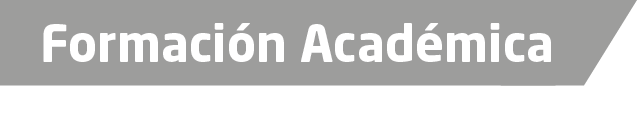 2004-2008Universidad del Golfo de México A.C. Campus Orizaba Estudios de Licenciatura en Derecho.2012-2014Maestría en Derecho Penal en Consorcio Universitario del Golfo de México. Campus Orizaba.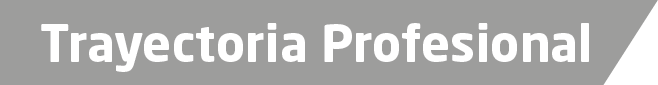 2006-2015Meritorio en Diversas Áreas de la Procuraduría General de Justicia del Estado de Veracruz.2015-2016Agente del Ministerio Público Municipal en Ignacio de la Llave. Fiscal con Residencia en el Municipio de Ignacio de la llave. Fiscal Encargado de Despacho en el Municipio de Tlalixcoyan.2016 a la FechaFiscal Especializado en Responsabilidad Juvenil y de Conciliación, en la Unidad del XVII Distrito Judicial en Veracruz, Sub-Unidad Boca del Río. Fiscal Encargado de Despacho de la Agencia del Ministerio Público Especializada en Responsabilidad Juvenil y Conciliación en Veracruz, en Combate al Rezago de las Agencias Primera, Tercera, Cuarta, Quinta, Sexta, Séptima, y Octava de la Ciudad de Veracruz, Primera y Segunda de Boca del Rio y de las Agencias de Medellín y Cardel.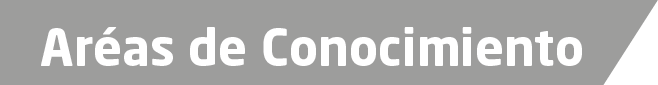 Derecho PenalDerecho ConstitucionalDerecho CivilDerecho Agrario